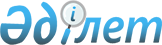 Об установлении квоты рабочих мест для трудоустройства отдельных категорий граждан на 2023 год по району Бәйтерек Западно-Казахстанской областиПостановление акимата района Бәйтерек Западно-Казахстанской области от 30 ноября 2022 года № 593
      В соответствии с Уголовно-исполнительным кодексом Республики Казахстан, Законом Республики Казахстан "О местном государственном управлении и самоуправлении в Республике Казахстан", Законом Республики Казахстан "О занятости населения" и приказом Министра здравоохранения и социального развития Республики Казахстан от 26 мая 2016 года №412 "Об утверждении Правил квотирования рабочих мест для трудоустройства граждан из числа молодежи, потерявших или оставшихся до наступления совершеннолетия без попечения родителей, являющихся выпускниками организаций образования, лиц, освобожденных из мест лишения свободы, лиц, состоящих на учете службы пробации" (зарегистрирован в Реестре государственной регистрации нормативных правовых актов №13598) акимат района Бәйтерек Западно-Казахстанской области ПОСТАНОВЛЯЕТ:
      1. Установить квоту рабочих мест для организаций, независимо от организационно-правовой формы и формы собственности от списочной численности работников организаций на 2023 год по району Бәйтерек Западно-Казахстанской области в следующих размерах: 
      для трудоустройства граждан из числа молодежи, потерявших или оставшихся до наступления совершеннолетия без попечения родителей, являющихся выпускниками организаций образования в размере одного процента, согласно приложению 1 к настоящему постановлению;
      для трудоустройства лиц, освобожденных из мест лишения свободы в размере двух процентов, согласно приложению 2 к настоящему постановлению;
      для трудоустройства лиц, состоящих на учете службы пробации в размере двух процентов, согласно приложению 3 к настоящему постановлению. 
      2. Руководителю районного отдела занятости и социальных программ (Ахметжанову Б.) принять необходимые меры, вытекающие из настоящего постановления.
      3. Контроль за исполнением настоящего постановления возложить на заместителя акима Бисакаева Е. Квота рабочих мест для трудоустройства граждан из числа молодежи, потерявших или оставшихся до наступления совершеннолетия без попечения родителей, являющихся выпускниками организаций образования на 2023 год по району Бәйтерек Западно-Казахстанской области Квота рабочих мест для трудоустройства лиц, освобожденных из мест лишения свободы  на 2023 год по району Бәйтерек Западно-Казахстанской области Квота рабочих мест для трудоустройства лиц, состоящих на учете службы пробации на 2023 год по району Бәйтерек Западно-Казахстанской области
					© 2012. РГП на ПХВ «Институт законодательства и правовой информации Республики Казахстан» Министерства юстиции Республики Казахстан
				
      Аким района

Токжанов М.
Приложение 1
к постановлению акимата
района Бәйтерек
от 30 ноября 2022 года № 593
№
Наименование организации
Списочная численность работников на начало года (человек)
Размер квоты (% от списочной численности работников)
Количество рабочих мест согласно установленной квоте (единиц)
1
Коммунальное государственное учреждение "Средняя общеобразовательная школа имени Касыма Аманжолова отдела образования района Бәйтерек управления образования акимата Западно-Казахстанской области"
92
1
1Приложение 2
к постановлению акимата
района Бәйтерек
от 30 ноября 2022 года № 593
№
Наименование организации
Списочная численность работников (человек)
Размер квоты (% от списочной численности работников)
Количество рабочих мест согласно установленной квоте (единиц)
1
Коммунальное государственное учреждение "Дарьинский центр оказания специальных социальных услуг"
73
2
1Приложение 3
к постановлению акимата
района Бәйтерек
от 30 ноября 2022 года № 593
№
Наименование организации
Списочная численность работников (человек)
Размер квоты (% от списочной численности работников)
Количество рабочих мест согласно установленной квоте (единиц)
1
Товарищество с ограниченной ответственностью "АСФА" 
148
2
3
2
Индивидуальный предприниматель "Каверин"
50
2
1